Pharmacologic Management of Anxiety and Depression in Pediatrics:  A Practical GuideJill Welte, MD MSW and Caitlin Kennedy, PharmD, MHA 5.24.23Quick Reference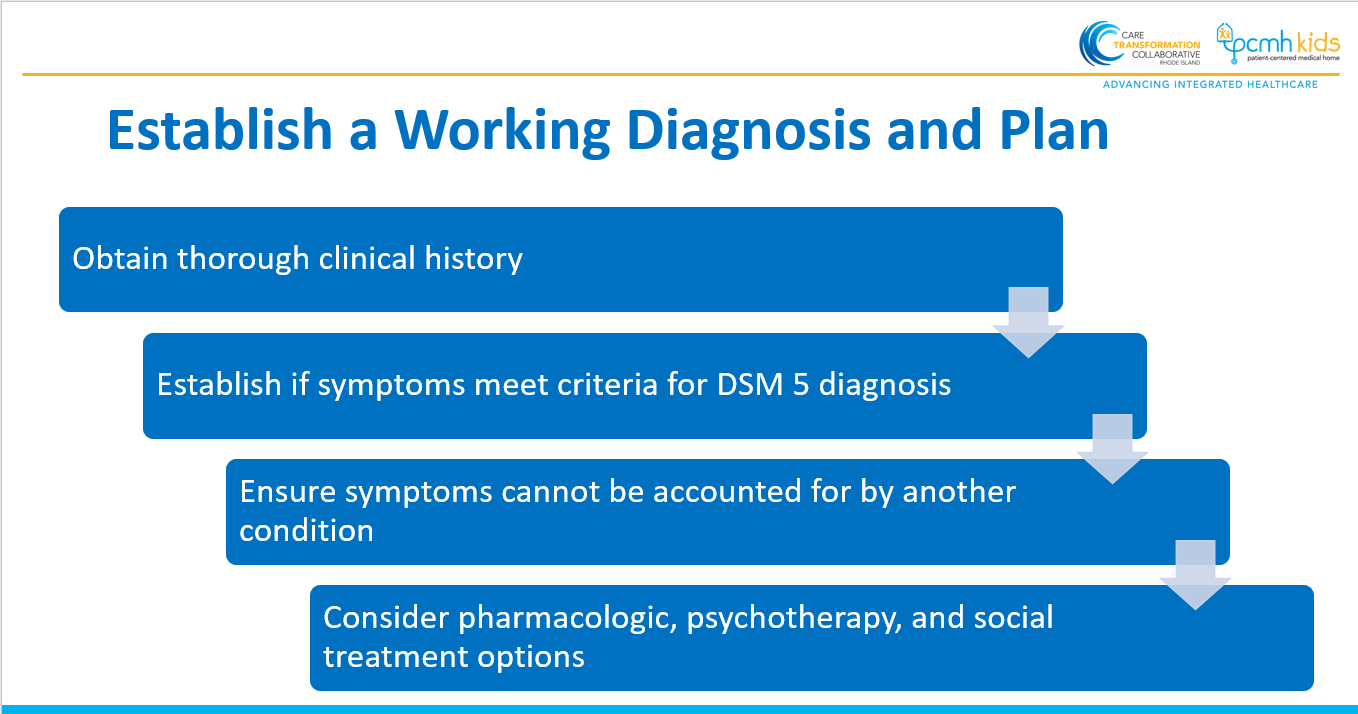 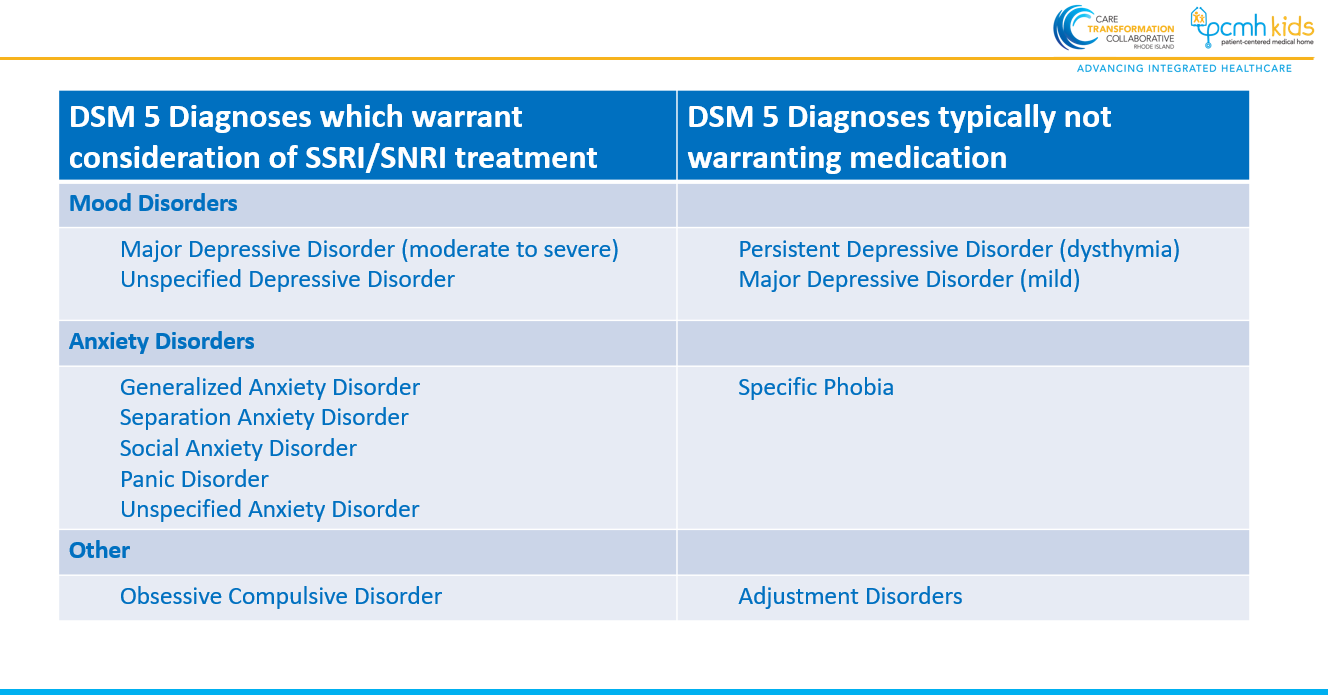 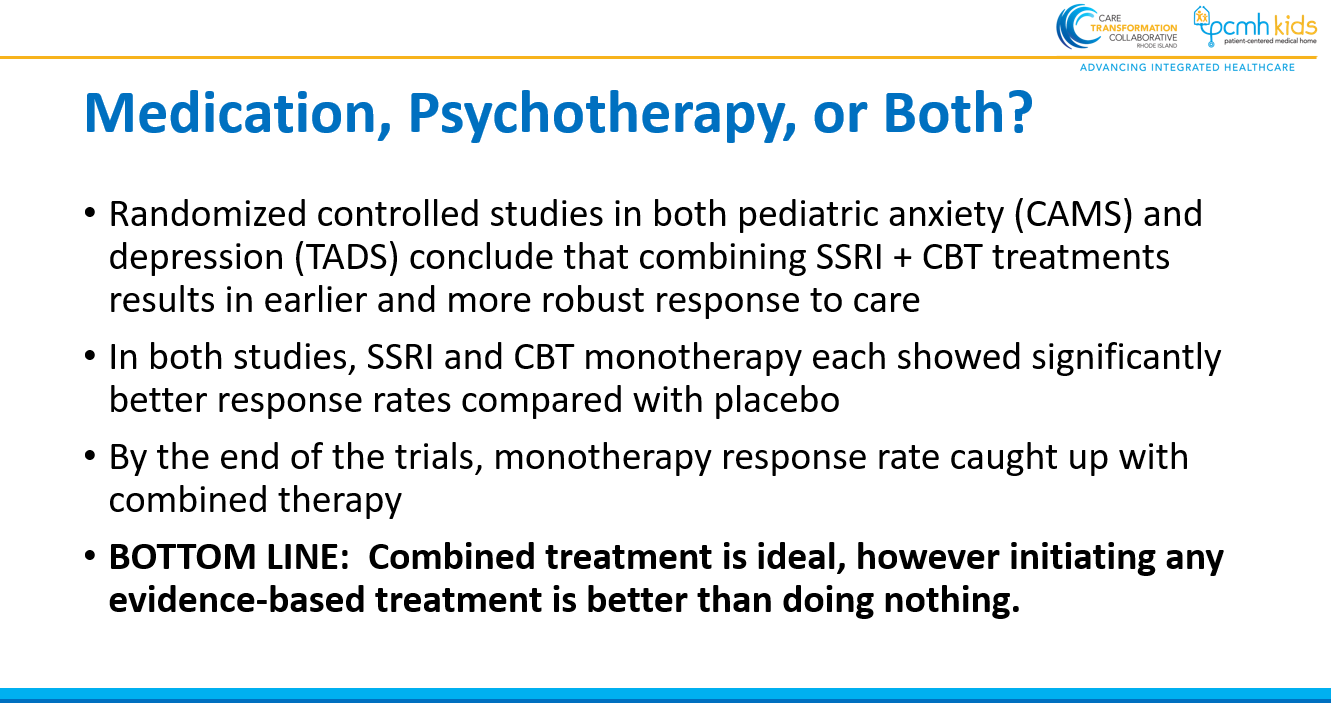 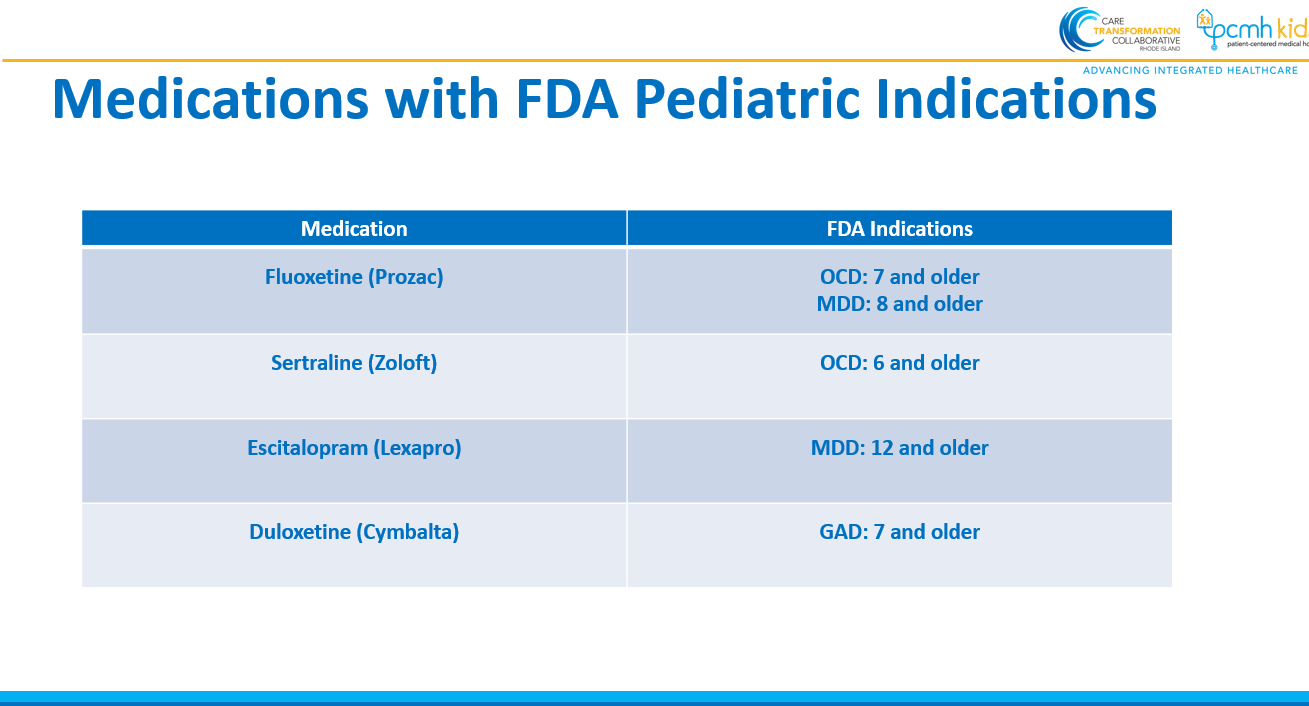 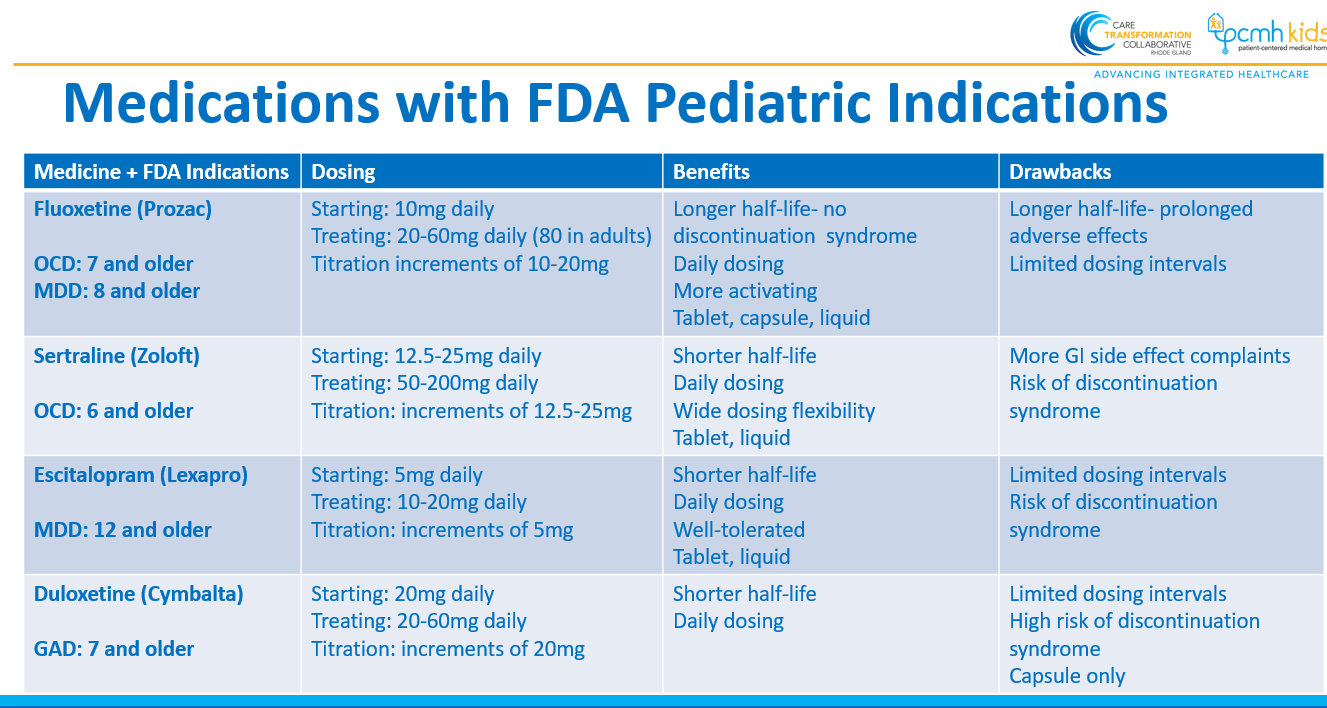 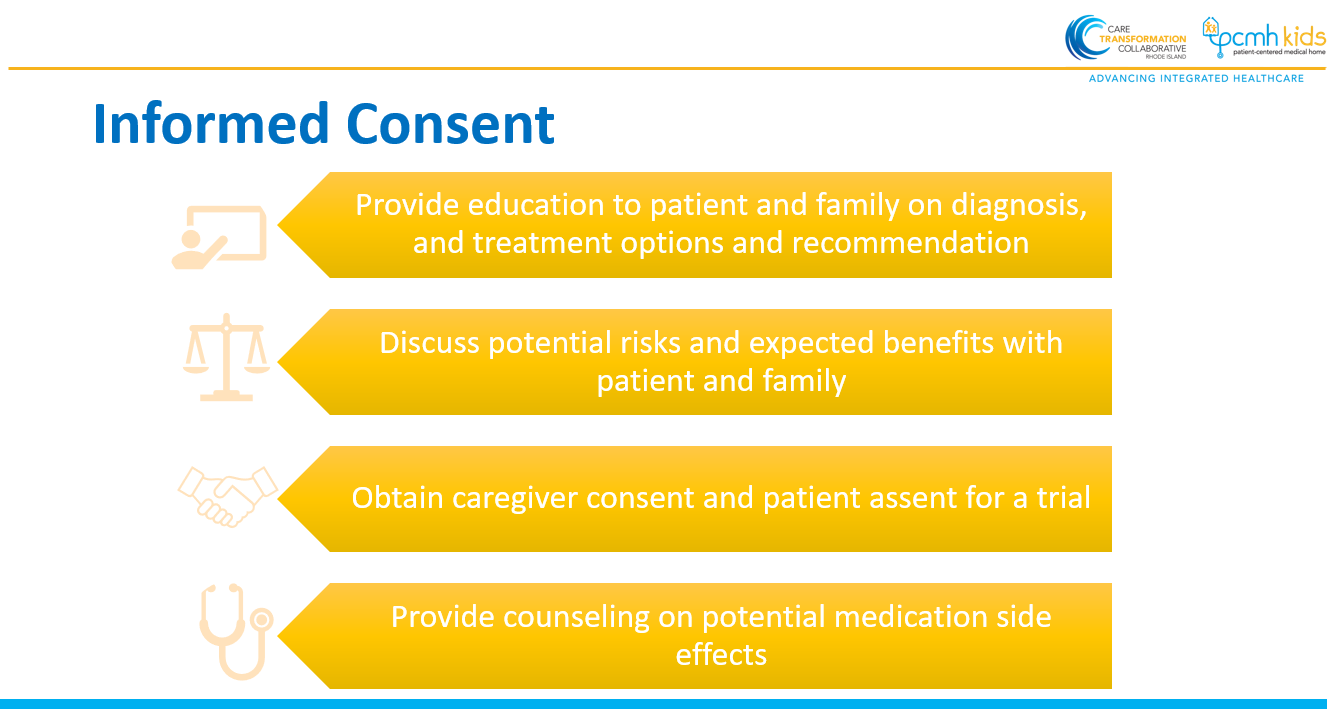 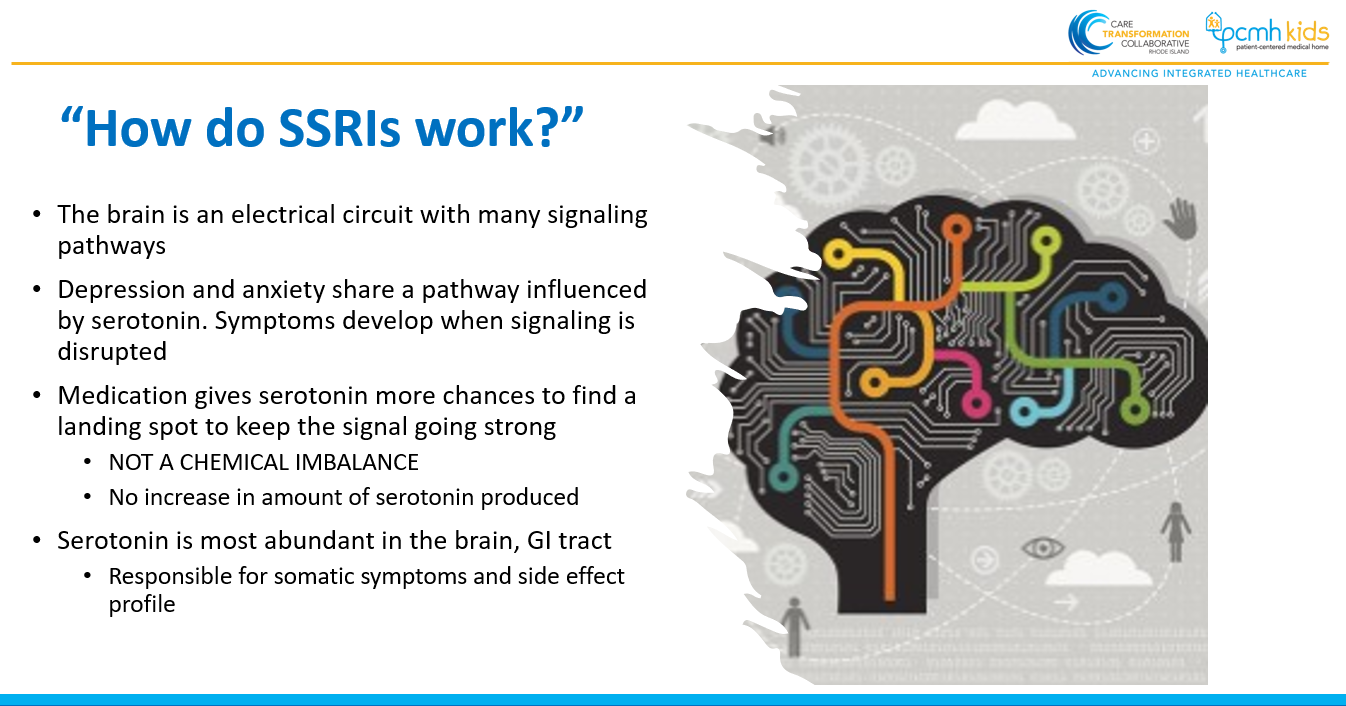 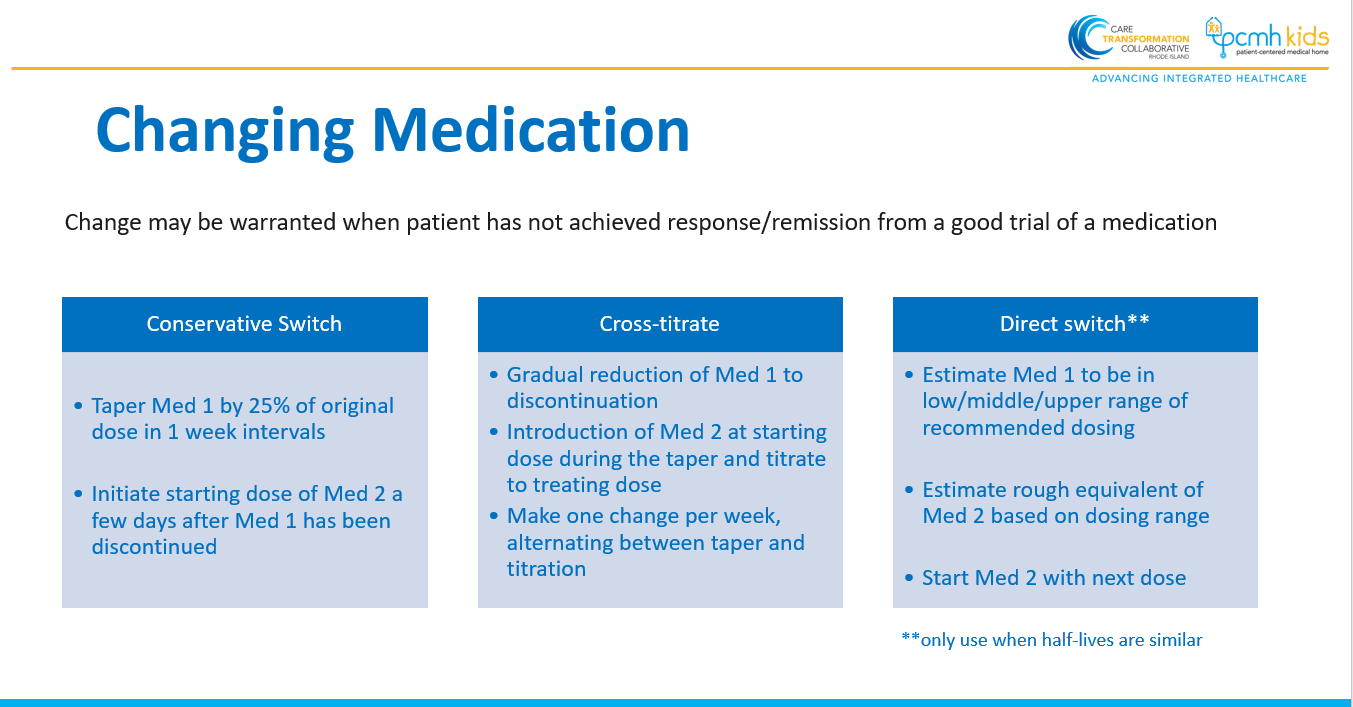 